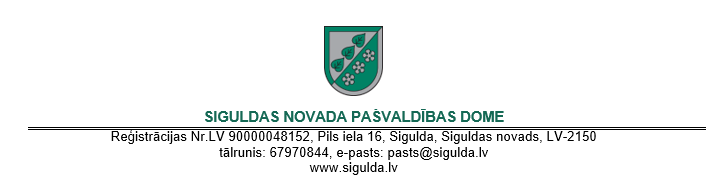 APSTIPRINĀTIar Siguldas novada pašvaldības domes2024.gada 28.marta lēmumu(prot. Nr. 5, 104.§)Nekustamā īpašuma Turaidas ielā 2A, Siguldā, Siguldas novadā (Tūrisma informācijas centrs), ēkas ar kadastra apzīmējumu Nr. 8015 001 0601 003, vietas Nr. 2 (3 m2 platībā)Nomas tiesību rakstiskās  izsoles noteikumiI. Vispārīgie noteikumi Izsoles objekts ir nomas tiesības uz ēkas ar adresi Turaidas ielā 2A, Siguldā, Siguldas novadā (Tūrisma informācijas centrs), kadastra apzīmējumu Nr. 8015 001 0601 003, tirdzniecības vietu Nr.2 (vieta atzīmēta plānā, kas ir pievienots izsoles noteikumiem kā pielikums Nr.2), (turpmāk – Tirdzniecības vieta) karsto un auksto dzērienu un uzkodu automātu izvietošanai. Tirdzniecības vietas īpašie izmantošanas noteikumi norādīti izsoles noteikumu VII. nodaļā.Par nekustamo īpašumu, kura sastāvā ir ēka Turaidas ielā 2A, Sigulda, Siguldas novads, kadastra apzīmējums.80150010601003, noslēgts 2023.gada 31. maija nomas līgums  (Iznomātāja līguma Nr. 7.12/401/2023, Nomnieka līguma Nr. 106-3-1/30/2023) starp Siguldas novada Attīstības aģentūru un Dabas aizsardzības pārvaldi līdz 2028. gada 24. janvārim.Tirdzniecības vietas nomas tiesība tiek izsolīta rakstiskā izsolē ar augšupejošu soli (turpmāk– izsole).Izsoli rīko Siguldas novada pašvaldības īpašumu atsavināšanas un izsoles komisija (turpmāk tekstā - Komisija), ievērojot Ministru kabineta 2018.gada 20.februāra noteikumus Nr.97 “Publiskas personas mantas iznomāšanas noteikumi”, kā arī šos Izsoles noteikumus. Komisija ir atbildīga par izsoles norisi un ar to saistīto lēmumu pieņemšanu. Tirdzniecības vietas nosolītājs iegūs nomas tiesības no nomas līguma noslēgšanas un Nekustamā īpašuma pieņemšanas – nodošanas akta parakstīšanas dienas uz 1 (vienu) gadu ar tiesībām pagarināt nomas līgumu līdz 3 (trīs) gadiem.  Pamatojoties uz sertificēta vērtētāja SIA “VCG ekspertu grupa”, reģ. Nr. 40003554692, 2024.gada 4. marta vērtējumu, tirgus nomas maksa par vietas daļu nekustamajā īpašumā Turaidas ielā 2A, Siguldā, Siguldas novadā, ir 150 EUR (viens simts piecdesmit euro) mēnesī bez pievienotā vērtības nodokļa (turpmāk – PVN). Izsoles sākotnējā nomas maksa tiek noteikta 150 EUR (viens simts piecdesmit euro) un pievienotās vērtības nodoklis 21% apmērā 31,50 EUR (trīsdesmit viens euro 50 centi), kas kopā ir 181,50 EUR (viens simts astoņdesmit viens euro 50 centi) mēnesī. Iesniedzot pieteikumu izsolei, nomas tiesību pretendents (turpmāk – Pretendents) norāda piedāvāto nomas maksu, kas ir vienāda vai augstāka par sākotnējo nomas maksu.Nomas objekta nomnieks kompensē Siguldas novada pašvaldībai tās pieaicinātā neatkarīgā vērtētāja - SIA “VCG ekspertu grupa”, reģ. Nr. 40003554692, atlīdzības summu 75  EUR (septiņdesmit pieci euro) un PVN 21% apmērā, kas ir 15,75 EUR (piecpadsmit euro 75 centi)  kopā 90,75 EUR (deviņdesmit euro 75 centi).Ar izsoles noteikumiem var iepazīties elektroniski Siguldas novada pašvaldības tīmekļa vietnē: www.sigulda.lv sadaļas “Pašvaldība” apakš sadaļā “Izsoles, paziņojumi” – “Izsoles” – “Nomas tiesību nodošana - telpas”.Komisijas locekļi un pašvaldības darbinieki, kuri piedalījušies šīs izsoles noteikumu izstrādē, kā arī  to ģimenes locekļi, nedrīkst būt nomas tiesību pretendenti, kā arī tieši vai netieši ieinteresēti izsoles procesa iznākumā.  Datu pārzinis ir Siguldas novada pašvaldība, reģistrācijas Nr. 90000048152, juridiskā adrese: Pils iela 16, Sigulda, Siguldas novads, kas veic personas datu apstrādi ar nolūku organizēt nekustamā  īpašuma nomas izsoli.Papildus informāciju par minēto personas datu apstrādi var iegūt Siguldas novada pašvaldības tīmekļa vietnes www.sigulda.lv sadaļā Pašvaldība / Privātuma politika, iepazīstoties ar Siguldas novada pašvaldības iekšējiem noteikumiem “Par Siguldas novada pašvaldības personas datu apstrādes privātuma politiku” vai klātienē Siguldas novada pašvaldības klientu apkalpošanas vietās.II. Nomas tiesību pretendentiIzsolē kā  Pretendenti var piedalīties fiziskas un juridiskas personas vai to apvienības, kuras saskaņā ar spēkā esošiem normatīvajiem aktiem un šiem noteikumiem ir tiesīga piedalīties izsolē un iegūt nomas tiesības.Par Pretendentu  nedrīkst būt persona:kurai ir nenokārtotas saistības pret Pašvaldību vai tās iestādēm;kura pasludināta par maksātnespējīgu, tai uzsākts likvidācijas process vai tai ir Valsts ieņēmumu dienesta administrēto nodokļu (nodevu) parāds, kas kopsummā pārsniedz 150 EUR (viens simts piecdesmit euro);ar kuru pēdējā gada laikā no pieteikuma iesniegšanas dienas Pašvaldība ir vienpusēji izbeigusi citu līgumu par īpašuma lietošanu, tāpēc ka Pretendents nav pildījis līgumā noteiktos pienākumus, vai stājies spēkā tiesas nolēmums, uz kura pamata tiek izbeigts cits ar Pašvaldību noslēgts līgums par īpašuma lietošanu Pretendenta rīcības dēļ;kura pēdējā gada laikā no pieteikuma iesniegšanas nav labticīgi pildījusi citā ar Pašvaldību noslēgtā līgumā noteiktos nomnieka pienākumus – tam ir bijuši vismaz trīs maksājumu kavējumi, kas kopā pārsniedz divu maksājumu periodu, ja līgumā noteikts viena mēneša nomas maksas aprēķina periods, vai vienu maksājuma periodu, ja līgumā noteikts viena ceturkšņa nomas maksas aprēķina periods, vai Pašvaldībai zināmi publiskas personas nekustamā īpašuma uzturēšanai nepieciešamo pakalpojumu maksājumu parādi, vai nomas tiesību Pretendentam ir jebkādas citas būtiskas neizpildītas līgumsaistības pret iznomātāju.Izsoles noteikumi visiem Pretendentiem  ir vienādi un visiem Pretendentiem ir vienādas iespējas sacensties par Nomas objekta tiesību iegūšanu.Starp Izsoles Pretendentiem  aizliegta vienošanās, kas varētu ietekmēt Izsoles rezultātu vai gaitu.Persona uzskatāma par nomas tiesību izsoles Pretendentu ar brīdi, kad Izsoles komisija ir saņēmusi personas pieteikumu un tas ir reģistrēts Noteikumos noteiktajā kārtībā.Pirms piedāvājuma iesniegšanas jāiemaksā dalības maksa 30 EUR (trīsdesmit euro) apmērā, t.sk. PVN 21% ieskaitot to Pašvaldības bankas kontā LV15UNLA0027800130404, kas atvērts AS „SEB banka”, kods UNLALV2X, ar atzīmi “Par dalību nekustamā īpašuma Turaidas ielā 2A, Siguldā, Siguldas novadā, vietas Nr.2 nomas tiesību izsolē,”  un nodrošinājums 30 EUR (trīsdesmit euro) apmērā, ieskaitot to Siguldas novada pašvaldības kontā LV35UNLA0050021519671, kas atvērts AS “SEB banka”, kods UNLALV2X ar atzīmi “Nodrošinājums par nekustamā īpašuma Turaidas ielā 2A, Siguldā, Siguldas novadā, vietas Nr. 2 nomas tiesību izsolē”.Nomas tiesību Pretendentiem, kuri nav nosolījuši nomas tiesības uz Nekustamo īpašumu, 10 (desmit) darba dienu laikā pēc Izsoles dienas, tiek atmaksāta iemaksātā nodrošinājuma nauda, izņemot šajos noteikumu paredzētajos gadījumos, kad nodrošinājums netiek atmaksāts. Nekustamā īpašuma nosolītājam, pēc nomas līguma noslēgšanas, iemaksātais nodrošinājums tiek ieskaitīts Nekustamā īpašuma nomas maksā. III. Pieteikuma  dokumenti un to noformēšanas prasībasDalībai izsolē Pretendents iesniedz šādus dokumentus:Pieteikumu dalībai izsolē (sagatavo saskaņā ar paraugu, kas pievienots pielikumā Nr.1);ja juridisko personu nepārstāv amatpersona ar paraksta tiesībām, juridiskās personas pārstāvis iesniedz pilnvaru, kas apliecina tiesības rīkoties juridiskās personas vārdā. Pilnvarā jābūt norādītam, ka persona tiek pilnvarota piedalīties Nomas objekta tiesību izsolē;fiziska persona vai personu grupa- notariāli apliecinātu pilnvarojumu pārstāvēt fizisko personu Nomas objekta izsolē, ja personu pārstāv pilnvarnieks;fiziska persona iesniedz apliecinājumu, ka ir reģistrējusies kā saimnieciskās darbības veicējs, vai apliecinājumu, ka persona līdz nomas līguma noslēgšanai reģistrēsies kā saimnieciskās darbības veicējs;maksājuma uzdevumu  par nodrošinājuma samaksu;maksājuma uzdevumu par dalības maksas samaksu.Piedāvājuma dokumenti jāsagatavo valsts valodā.Pieteikuma dokumentiem jābūt skaidri salasāmiem, ja Komisijai nepieciešams pārliecināties par dokumenta oriģināla juridisko spēku vai dokumenta atvasinājuma (kopijas) pareizību, Komisija dokumentu salīdzināšanai var pieprasīt, lai tiek uzrādīts dokumenta oriģināls, kurš atšķirības gadījumā būs noteicošais dokuments. Ja pastāvēs jebkāda veida pretrunas starp skaitlisko vērtību un apzīmējumiem ar vārdiem un skaitļiem, noteicošais būs apzīmējums ar vārdiem.Pretendents izsolei var iesniegt tikai vienu pieteikuma variantu. Pretendentu iesniegtie dokumenti netiek atgriezti.Komisija ir tiesīga pārbaudīt nomas tiesību Pretendentu sniegtās ziņas. Ja tiek atklāts, ka nomas tiesību Pretendents ir sniedzis nepatiesu un/vai nepilnīgu informāciju, tas netiek pielaists izsolei.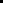 IV. Piedāvājumu iesniegšanas kārtība, termiņšPieteikumi Pretendentiem jāiesniedz laikā no 2024. gada 10. aprīļa līdz 2024. gada 19. aprīļa pl. 14.00.Pieteikumu dokumenti jāiesniedz līdz izsoles publikācijā norādītajam termiņam Siguldas novada pašvaldības Teritorijas attīstības pārvaldē, Zinātnes ielā 7, Siguldā, Siguldas novadā darba laikā. Pieteikuma dokumenti jāiesniedz slēgtā aploksnē, uz kuras norādāms:		Siguldas novada pašvaldības  īpašumu atsavināšanas un izsoles komisijai;Pieteikums tirdzniecības vietas Nr.2 ar adresi Turaidas ielā 2A, Siguldā, Siguldas novadā (Tūrisma informācijas centrs), kadastra  apzīmējums 8015 001 0601 0013 , nomas tiesību rakstiskai izsolei;Izsoles datums;Juridiskai personai vai to apvienībai- pretendenta pils nosaukums, reģistrācijas numurs, fiziskai personai vai to apvienībai- vārds, uzvārds;Norāde- Ņeatvērt pirms izsolesPieteikumus, kas iesniegti pēc Noteikumu 28. punktā minētā termiņa, nereģistrē un pieteikumu neatvērtu atgriež atpakaļ iesniedzējam.Saņemtos pieteikumus Komisija reģistrē to saņemšanas secībā, norāda saņemšanas datumu un laiku, kā arī nomas tiesību Pretendentu. Pieteikumus glabā slēgtā aploksnē līdz izsoles sākumam.Informācija par reģistrētiem Pretendentiem un to skaitu netiek izpausta līdz pat izsoles sākumam.                                                      V. Izsoles norises kārtībaIzsole notiek Siguldas novada pašvaldības Siguldas pagasta Kultūras nama Deputātu zālē, Zinātnes ielā 7, Siguldā, Siguldas novadā. Izsoles laiks 2024. gada 23. aprīlī pl.9.00.Izsole notiek, ja uz Noteikumos noteiktajā kārtībā ir reģistrējies vismaz viens dalībnieks.Izsoli vada Komisijas priekšsēdētājs vai viņa prombūtnes laikā cita Komisijas nozīmētā persona.Piedāvājumu atvēršanas sēde tiek protokolēta, tos atver iesniegšanas secībā.Komisijas priekšsēdētājs pēc pieteikumu atvēršanas nosauc nomas tiesību Pretendentu, pieteikuma iesniegšanas datumu un laiku, kā arī nomas tiesību pretendenta piedāvātās nomas maksas apmēru.Pēc katra pieteikuma atvēršanas Komisijas priekšsēdētājs un Komisijas locekļi parakstās uz pieteikuma.Mutiskie piedāvājumi rakstiskā izsolē ir aizliegti.Ja pieteikumā nav iekļauta Noteikumos noteiktā informācija, nomas tiesību pretendents neatbilst Noteikumos noteiktajiem nosacījumiem vai nomas pieteikumā piedāvātais nomas maksas apmērs ir mazāks par publicēto Nomas  objekta sākumcenu, Komisija pieņem lēmumu par nomas tiesību pretendenta izslēgšanu no dalības rakstiskā izsolē un nomas pieteikumu neizskata.Ja nepieciešams papildus laiks, lai izvērtētu pieteikumu un nomas tiesību pretendenta atbilstību Noteikumu prasībām un publicētajiem iznomāšanas nosacījumiem, Izsoles komisijas priekšsēdētājs paziņo laiku un  vietu, kad tiks paziņoti izsoles rezultāti.Ja papildus izvērtējums nav nepieciešams, pēc visu pieteikumu atvēršanas Komisijas priekšsēdētājs paziņo, ka rakstiskā izsole beigusies, kā arī nosauc visaugstāko nosolīto attiecīgā Nomas objekta nomas maksu un izsoles Pretendentu, kurš to nosolījis un ieguvis tiesības slēgt nomas līgumu. Rakstiskās izsoles rezultātu paziņošanu protokolē.Ja pēc visu pieteikumu atvēršanas izrādās, ka vairāki Pretendenti piedāvājuši vienādu augstāko nomas maksu, komisija veic vienu no šādām darbībām:turpina izsoli, pieņemot rakstiskus piedāvājumus no Pretendentiem vai to pārstāvjiem, kuri piedāvājuši vienādu augstāko nomas maksu, ja tie piedalās pie atvēršanas, un organizē piedāvājumu tūlītēju atvēršanu;rakstiski  lūdz nomas izsoles Pretendentus, kuri piedāvājuši vienādu  augstāko nomas maksu, izteikt rakstiski  savu piedāvājumu par iespējami augstāko nomas maksu, nosakot piedāvājumu iesniegšanas un atvēršanas datumu, laiku, vietu un kārtību.Ja neviens no Pretendentiem, kuri piedāvājuši vienādu augstāko maksu, neiesniedz jaunu piedāvājumu par augstāko nomas maksu, Komisija pieteikumu iesniegšanas secībā rakstiski piedāvā minētajiem Pretendentam slēgt nomas līgumu par attiecīgā Nomas objekta nomu atbilstoši to nosolītajai nomas maksai.Ja rakstiskai izsolei piesakās tikai viens Pretendents, izsoli atzīst par notikušu. Iznomātājs ar Pretendentu slēdz nomas līgumu par piedāvāto maksu, kas nav zemāka par izsoles sākotnējo nomas maksu.Izsoles komisija ir tiesīga pārbaudīt Pretendentu sniegtās ziņas. Izsoles Pretendents netiek atzīts par Izsoles uzvarētāju, ja tiek atklāts, ka viņš ir sniedzis nepatiesas ziņas.Lai izpildītu Starptautisko un Latvijas Republikas nacionālo sankciju likuma 5.panta otrās daļas prasības, Komisija ir tiesīga veikt pārbaudi, lai noskaidrotu vai attiecībā uz Izsoles uzvarētāju - fizisko personu, juridisko personu, tās valdes vai padomes locekli, patieso labumu guvēju, pārstāvēttiesīgo personu vai prokūristu vai personu, kura ir pilnvarota pārstāvēt Izsoles uzvarētāju darbībās, kas saistītas ar filiāli, vai personālsabiedrības biedru, tā valdes vai padomes locekli, patieso labuma guvēju, pārstāvēttiesīgo personu vai prokūristu, nav noteiktas starptautiskās vai nacionālās sankcijas vai būtiskas finanšu un kapitāla tirgus intereses ietekmējošas Eiropas Savienības vai Ziemeļatlantijas līguma organizācijas dalībvalsts noteiktās sankcijas. Ja attiecībā uz Izsoles uzvarētāju ir noteiktas iepriekš minētās sankcijas, kas paredz civiltiesiskus ierobežojumus attiecībā uz ķermenisku un bezķermenisku lietu (tajā skaitā nekustamā īpašuma) iegūšanu vai atsavināšanu, Izsoles uzvarētājs zaudē Izsoles rezultātā iegūtās tiesības nomāt telpas. Šādā gadījumā Komisija ir tiesīga piedāvāt nomāt Izsoles objektu tam Izsoles dalībniekam, kurš solījis iepriekšējo augstāko cenu par Izsoles objektu un viņa solītā cena uzskatāma par Nosolīto cenu.V. Izsoles rezultātu apstiprināšanaKomisija apstiprina izsoles protokolu ne vēlāk kā 2 (divu) darba dienu laikā pēc izsoles.Komisija izsoles rezultātus apstiprina ne vēlāk kā 30 (trīsdesmit) dienu laikā pēc izsoles.Komisija ne vēlāk kā 10 ( desmit) darbadienu laikā pēc rezultātu apstiprināšanas publicē tos Siguldas novada pašvaldības tīmekļvietnē www.sigulda.lv.Izsole var tikt atzīta par nenotikušu, ja:neviens  Pretendents nav iesniedzis pieteikumu izsolei;visu Pretendentu dokumenti neatbilst prasībām;neviens Pretendents neatbilst izvirzītajām prasībām Pretendentam;neviens no Pretendentiem, kurš atzīts par nosolītāju, nenoslēdz nomas līgumu noteiktajā termiņā;nav pārsolīta sākumcena;starp Pretendentiem konstatēta vienošanās, kas ietekmējusi izsoles rezultātus vai tās gaitu;izsolāmās Tirdzniecības vietas nomas tiesības ieguvusi persona, kurai nav bijušas tiesības piedalīties izsolē.VI. Nomas līguma noslēgšanaNosolītājs 15 (piecpadsmit) darba dienu laikā no izsoles rezultātu apstiprināšanas slēdz nomas līgumu (pielikums Nr.3) vai rakstiski paziņo par atteikumu slēgt nomas līgumu. Tirdzniecības vieta tiek nodots nomniekam ar pieņemšanas - nodošanas aktu.Ja nosolītājs noteikumu 53.punktā norādītajā termiņā neparaksta Tirdzniecības vietas nomas līgumu, ir uzskatāms, ka nomas tiesību dalībnieks no nomas līguma slēgšanas ir atteicies, un nosolītājs zaudē iemaksāto nodrošinājumu.  Noteikumu 53. punktā minētajā gadījumā, iznomātājam ir tiesības secīgi piedāvāt slēgt nomas līgumu tam Pretendentam, kurš nosolīja nākamo augstāko Tirdzniecības vietas nomas maksu, noslēgt nomas līgumu (4.pielikums) Ministru kabineta 2018.gada 20.februāra noteikumus Nr.97 “Publiskas personas mantas iznomāšanas noteikumi” noteiktajā kārtībā. Ja uzaicinātais Pretendents Ministru kabineta 2018.gada 20.februāra noteikumus Nr.97 “Publiskas personas mantas iznomāšanas noteikumi” noteiktajā kārtībā neparaksta nomas līgumu, ir uzskatāms, ka Pretendents no nomas līguma slēgšanas ir atteicies, Pretendents zaudē iemaksāto nodrošinājumu, un Pašvaldībai ir tiesības rīkot jaunu nomas tiesību izsoli.Šie izsoles noteikumi ir saistoši nomniekam visā Tirdzniecības vietas nomas laikā.VII. Īpašie noteikumiIzsoles objekta izmantošanas mērķis ir karsto un auksto dzērienu un uzkodu automātu (turpmāk – Automāti) izvietošana, lai nodrošinātu Tūrisma informācijas centra apmeklētāju un darbinieku ar dažāda veida karstajiem (piemēram, kafijas dzērieni, tēja) un aukstajiem dzērieniem (piemēram, gāzēts un negāzēts ūdens, limonāde, sula), un uzkodām (piemēram, enerģijas batoniņi, rieksti, cepumi, čipsi, sviestmaizes). Konkrētu preču piedāvājumu nomnieks nodrošina, ņemot vērā preču pieprasījumu nomas objektā un vadoties pēc objekta darbinieka rekomendācijām.  Nomniekam jānodrošina  2 (divu) automātu izvietošana, no kuriem viens ir dzērienu automāts un otrs ir uzkodu automāts.Nomnieka jānodrošina 2 (divu) automātu izvietošana 5 (piecu) darba dienu laikā no nomas līguma parakstīšanas.Nomnieks nodrošina iespēju par precēm automātos norēķināties gan ar skaidru naudu, gan maksājumu karti.Nomnieks nodrošina produkcijas atbilstību normatīvo aktu prasībām. Nomnieks atbild par viņam lietošanā (nomā) nodotās tirdzniecības vietas uzturēšanu kārtībā.Nomnieks maksā komunālos maksājumus par elektrību un ūdeni saskaņā ar attiecīgajos automātos esošajiem skaitītāju rādījumiem. Nomnieks nodrošina automātu  pieejamību  apmeklētājiem vismaz Tūrisma informācijas centra “Gūtmaņala” darba laikā. Iznomātājam ir tiesības, rakstiski nosūtot nomniekam attiecīgu paziņojumu, vienpusēji mainīt nomas maksas apmēru bez grozījumu izdarīšanas nomas līgumā, ja saskaņā ar normatīvajiem aktiem tiek no jauna ieviesti vai palielināti nodokļi, nodevas, ar nodokli apliekamais objekts vai tā vērtība.Nomnieks nav tiesīgs nodot telpas apakšnomā vai nodot citām personām līgumā noteiktās saistības, ja par to nav saņemta iepriekšēja rakstiska iznomātāja atļauja.Pielikumā: pieteikums nomas tiesību izsolei; Tūrisma informācijas centra Turaidas ielā 2A, Siguldā, Siguldas novadā novietnes plāns; nomas līguma projekts;Priekšsēdētājs				(paraksts)				L. Kumskis1. pielikums rakstiskas izsoles noteikumiemPIETEIKUMS dalībai izsolēNomas tiesību pretendents:Nosaukums (firma) / vārds, uzvārds		_______________________________________,reģistrācijas Nr. / personas kods 		_______________________________________,juridiskā / deklarētās dzīvesvietas adrese	_______________________________________,						_______________________________________,kontakttālrunis un e-pasta adrese		_______________________________________,bankas rekvizīti				_______________________________________,						_______________________________________,persona, kura ir tiesīga pārstāvētnomas tiesību pretendentu vai pilnvarotā persona		 		_______________________________________.Ar šī pieteikuma iesniegšanu ______________________________ (nomas tiesību pretendenta nosaukums) piesaka savu dalību nekustamā īpašuma nomas tiesību rakstiskā izsolē par nekustamā īpašuma Turaidas ielā 2A, Siguldā, Siguldas novadā (Tūrisma informācijas centrs), kadastra apzīmējumu Nr. 8015 001 0601 003, tirdzniecības vietu Nr.2, nomu.Plānotās darbības nomas objektā: karsto un auksto dzērienu un uzkodu automātu izvietošana (atbilstoši noteikumu 1.1. punktā noteiktajam).Par izsolītā īpašuma nomu piedāvājam šādu nomas maksu: ____________________ (summa vārdiem) EUR bez PVNApliecinu, ka:1. esam iepazinušies ar izsoles nolikuma un tā pielikumu saturu, atzīstam to par pareizu, saprotamu un atbilstošu; mums ir skaidras un saprotamas mūsu tiesības un pienākumi, kas ir noteikti izsoles nolikumā un normatīvajos aktos;2. mums ir skaidras un saprotamas izsoles noteikumos noteiktās prasības piedāvājuma sagatavošanai, līguma priekšmets, līguma noteikumi un iznomātāja izvirzītās prasības nomnieka darbībai;3. iegūstot nomas tiesības, piekrītam pildīt nolikumam pievienotajā nomas līguma projektā noteiktos pienākumus;4. visas izsoles piedāvājumā sniegtās ziņas par pretendentu, citām izsoles nolikumā noteiktajām personām un tā piedāvājumiem ir patiesas;5. atbilstam noteikumos noteiktajām prasībām pretendentam;6. neesam ieinteresēti citu pretendentu šai izsolei iesniegtajos piedāvājumos;7.piekrītam, ka iznomātājs kā kredītinformācijas lietotājs ir tiesīgs pieprasīt un saņemt kredītinformāciju, tai skaitā ziņas par nomas tiesību pretendenta kavētajiem maksājumiem un tā kredītreitingu, no iznomātājam pieejamām datubāzēm.8.iesniedzot mums šo pieteikumu, nomas tiesību dalībnieks/persona, kura ir tiesīga pārstāvēt nomas tiesību dalībnieku, vai pilnvarotā persona nodod savus personas datus apstrādei Siguldas novada pašvaldībai, lai nodrošinātu nomas tiesību dalībnieka piedalīšanos izsolē un/vai nomas līguma noslēgšanu ar to. Siguldas novada pašvaldība informē, ka tā veiks nomas tiesību pretendenta un/vai personas, kura ir tiesīga pārstāvēt nomas tiesību pretendentu, vai pilnvarotās personas iesniegto personas datu apstrādi, lai nodrošinātu nomas tiesību pretendenta piedalīšanos izsolē saskaņā ar izsoles nolikumā noteikto un/vai nomas līguma noslēgšanai ar to. Personas dati tiks apstrādāti atbilstoši fizisko personu datu aizsardzības regulējuma prasībām. Datu pārzinis ir Siguldas novada pašvaldība, reģistrācijas Nr. 90000048152, juridiskā adrese: Pils iela 16, Sigulda, Siguldas novads, kas veic personas datu apstrādi ar nolūku organizēt nekustamā  īpašuma nomas izsoli. Papildus informāciju par minēto personas datu apstrādi var iegūt Siguldas novada pašvaldības tīmekļa vietnes www.sigulda.lv sadaļā Pašvaldība / Privātuma politika, iepazīstoties ar Siguldas novada pašvaldības iekšējiem noteikumiem “Par Siguldas novada pašvaldības personas datu apstrādes privātuma politiku” vai klātienē Siguldas novada pašvaldības klientu apkalpošanas vietās.Iemaksāto nodrošinājuma naudu izsoles nolikumā noteiktajā kārtībā, lūdzu, atgriezt, pārskaitot to uz šādu norēķinu kontu:Saņēmējs:_________________________________________________________________                                   Vārds, uzvārds/nosaukumus, personas kods/reģistrācijas Nr. Banka:________________________________________Bankas kods:___________________________________Konta numurs: __________________________________Pielikumā: ___________________________________________________________________;___________________________________________________________________.______________________________(amats, paraksta atšifrējums, datums)			                               (paraksts)                                                                                                                                         Pielikums Nr.2Izsoles noteikumiem “Tirdzniecības vietas Nr. 2 nomas tiesību izsoles noteikumi ēkā Turaidas ielā 2A, Siguldā, Siguldas nov”Novietnes plāns - Tūrisma informācijas centrs Turaidas ielā 2A, Sigulda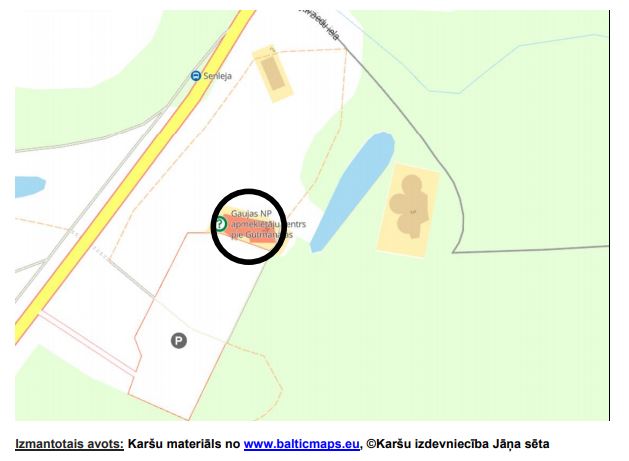 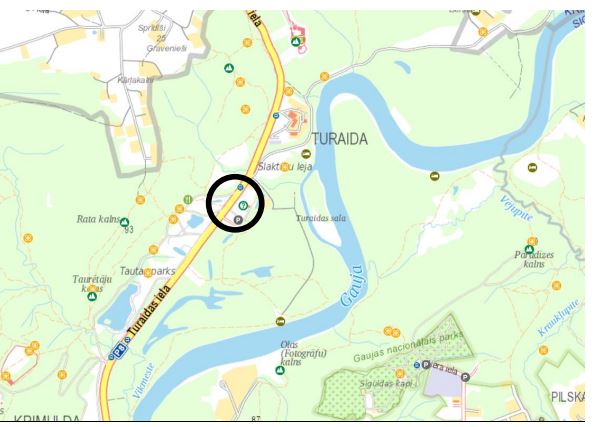 Tirdzniecības vietas Nr. 2 novietne Tūrisma informācijas centra “Gūtmaņala” ēkā  ar  adresi Turaidas iela 2A, Sigulda, Siguldas nov.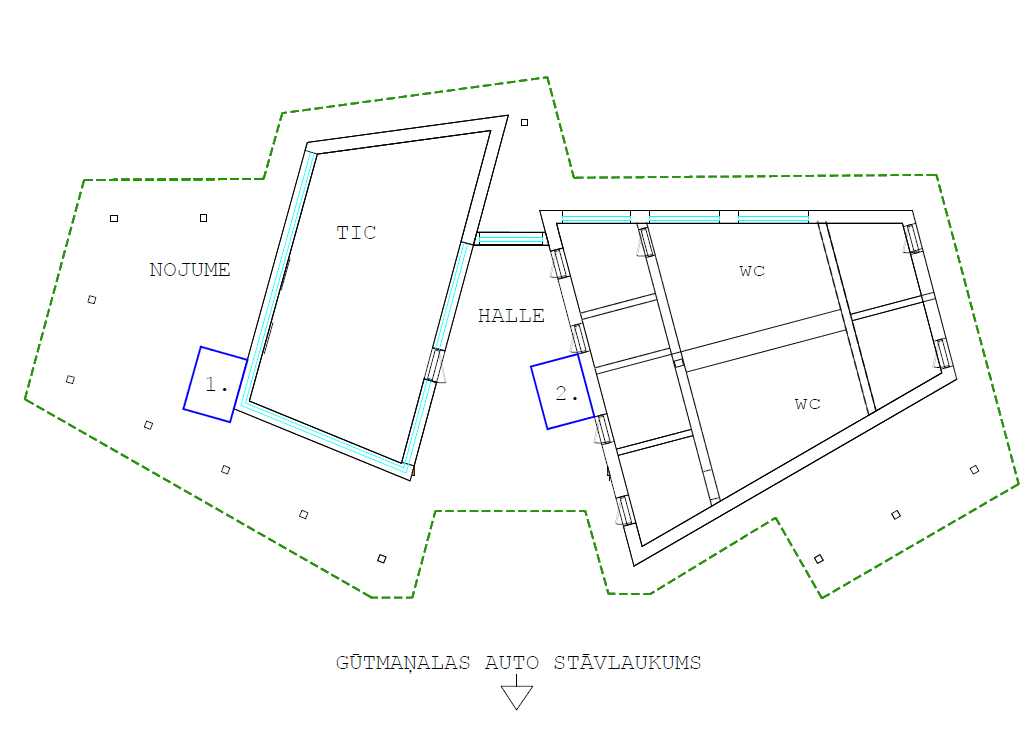 Pielikums Nr.3Izsoles noteikumiem “Tirdzniecības vietas Nr. 2 nomas tiesību izsoles noteikumi ēkā Turaidas ielā 2A, Siguldā, Siguldas nov”NOMAS LĪGUMSSiguldā,                                                                                                           2024.gada ___.______Siguldas novada pašvaldības iestāde “Siguldas novada Attīstības aģentūra”, reģistrācijas numurs 40900040284, PVN reģistrācijas Nr. LV40900010646, juridiskā adrese Pils iela 16, Sigulda, Siguldas novads, LV-2150, kuras vārdā saskaņā ar Siguldas novada pašvaldības domes 2023.gada 20.jūlija Nolikumu Nr.14/2023 “Siguldas novada pašvaldības iestādes “Siguldas novada  Attīstības aģentūra” nolikums” darbojas tās direktors Uldis Dvinskis, turpmāk tekstā – Iznomātājs, no vienas puses, un_____ (nomnieka nosaukums (jur.pers.)/vārds, uzvārds (fiz.pers.), vienotās reģistrācijas Nr. (jur.pers.)/personas kods (fiz.pers), juridiskā adrese (jur.pers)/deklarētā dzīvesvieta (fiz.pers.): ______________, kura vārdā rīkojas ________ (pārstāvja amats, vārds, uzvārds, pārstāvības pamatojums) turpmāk - Nomnieks, no otras puses,abi kopā turpmāk – Puses , katrs atsevišķi – Puse , pamatojoties uz Siguldas novada pašvaldības domes 2024.gada ____.__________ lēmumu (protokols Nr.__, ___.§) “___________” un 2024.gada ___. ____________ izsoles rezultātu noslēdz šādu līgumu, turpmāk – Līgums:Līguma priekšmetsIznomātājs nodod, bet Nomnieks pieņem lietošanā par maksu nekustamā īpašuma Turaidas ielā 2A, Siguldā, Siguldas novadā (Tūrisma informācijas centrs), kad. apzīmējums 8015 001 0601 003, tirdzniecības vietu Nr.2, 3 m2 platībā (pielikums Nr.1), Turpmāk – Tirdzniecības vieta.Tirdzniecības vietas iznomāšanas mērķis –  dzērienu un uzkodu automātu (turpmāk – Automāti) izvietošana.Tirdzniecības vieta Nomniekam ir zināms un pieņemams un Nomnieks, parakstot Līgumu, apliecina, ka tā atbilst paredzētajam lietošanas mērķim. 1.4.  Tirdzniecības vieta tiek nodots Nomniekam ar pieņemšanas - nodošanas aktu tādā stāvoklī,  kāds tas ir konstatēts šajā aktā. 1.5.  Tirdzniecības vietas pieņemšanas - nodošanas aktu paraksta Pušu pilnvarotie pārstāvji. Tirdzniecības vietas pieņemšanas - nodošanas akts kļūst par Līguma neatņemamu sastāvdaļu. Iznomātājs neatbild par jebkāda veida slēptajiem defektiem, kuri atklāsies pēc Tirdzniecības vietas pieņemšanas - nodošanas akta parakstīšanas. 2. Nomas maksa un norēķinu kārtība 2.1. Par Tirdzniecības vietas lietošanu Nomnieks maksā Iznomātājam sākot ar pieņemšanas - nodošanas akta abpusējas parakstīšanas dienu Nomnieks par Tirdzniecības vietas lietošanu maksā nomas maksu, šādā apmērā:  Nomas maksa par Tirdzniecības vietas lietošanu mēnesī –…EUR (euro un 00 centi) un PVN 21% … EUR (euro un 00 centi), kas kopā ir … EUR (euro un 00 centi), turpmāk – Nomas maksa;  Nomnieks maksā komunālos maksājumus saskaņā ar attiecīgajos Automātos esošajiem  skaitītāju rādījumiem par elektrību un ūdeni, papildus maksājot pievienotās vērtības nodokli atbilstoši spēkā esošajos normatīvajos aktos noteiktajam pievienotās vērtības nodokļa procentu likmes apmēram;Nomnieka iemaksātais izsoles nodrošinājums 30 EUR (trīsdesmit euro) apmērā, tiek ieskaitīts Tirdzniecības vietas nomas maksā.Nomas objekta nomnieks kompensē Siguldas novada pašvaldībai tās pieaicinātā neatkarīgā vērtētāja SIA “VCG ekspertu grupa”, reģ. Nr. 40003554692, atlīdzības summu 75  EUR (septiņdesmit pieci euro) un PVN 21% apmērā, kas ir 15,75 EUR (piecpadsmit euro 75 centi)  kopā 90,75 EUR (deviņdesmit euro 75 centi).Līgumā noteikto nomas maksu Nomnieks maksā Iznomātājam vienu reizi mēnesī par kārtējo mēnesi, ieskaitot to Iznomātāja norēķinu kontā līdz kārtējā mēneša 20.(divdesmitajam) datumam.Maksājums atzīstams par saņemtu brīdī, kad maksājuma summa ir ieskaitīta maksājuma saņēmēja kontā, kas tiek apliecināts ar maksājuma saņēmēja bankas izdarīto iegrāmatojumu.Neatkarīgi no Līgumā noteiktās nomas maksas Nomnieks 5 (piecu) darba dienu laikā no Iznomātāja rēķinu saņemšanas maksā komunālos maksājumus saskaņā ar attiecīgajos Automātos esošajiem skaitītāju rādījumiem par elektrību un ūdeni.Iznomātājs var vienpusēji mainīt Nomas maksu, ja izdarīti grozījumi tiesību aktos par pašvaldības mantas nomas maksas aprēķināšanas kārtību. Šādas iznomātāja noteiktas izmaiņas ir saistošas Nomniekam ar dienu, kad stājušies spēkā grozījumi tiesību aktos.Ar Līgumu saistītos rēķinus Iznomātājs sagatavo un nosūta elektroniski uz Nomnieka elektronisko pasta adresi _____________________ no Iznomātāja elektroniskās pasta adreses _____________. Par elektroniskās pasta adreses, uz kuru nosūtāms rēķins, maiņu Nomnieks informē Iznomātāju vismaz 10 (desmit) dienas iepriekš. Līdzēji atzīst un apstiprina, ka elektroniski sagatavots rēķins ir derīgs bez paraksta saskaņā ar Grāmatvedības likuma 11.pantu un ja uz tā norādīta piezīme „Rēķins ir sagatavots elektroniski un ir derīgs bez paraksta”. Līdzēji vienojas, ka šādi nosūtīts rēķins tiek uzskatīts par nogādātu Nomniekam un Nomnieks to ir saņēmis otrajā darba dienā no dienas, kad tas tiek izsūtīts uz šajā punktā norādīto elektronisko pasta adresi. 3. Pušu tiesības un pienākumi 3.1. Iznomātājs garantē, ka Nomnieks ir telpas daļas 3 m2 platībā turētājs un var netraucēti izmantot to visā Līguma darbības laikā bez jebkāda pārtraukuma vai traucējuma no Iznomātāja puses vai kādas citas personas puses, kas uz to pretendētu Iznomātāja pilnvarota, tā vārdā vai ar tā starpniecību.3.2. Tirdzniecības vietas lietošanas tiesības Nomniekam rodas ar Līguma 1.4.apakšpunktā minētā akta abpusējas parakstīšanas dienu.3.3. Nomniekam ir pienākums izpildīt normatīvo aktu, valsts pārvaldes institūciju un Iznomātāja prasības, kas attiecas uz Tirdzniecības vietas uzturēšanu kārtībā. Nomnieks apņemas nodrošināt Iznomātāja pārstāvju iespēju bez kavējuma iepriekš saskaņotajā laikā Nomnieka pārstāvja klātbūtnē izdarīt Nekustamā īpašuma tehnisko apskati lietošanas noteikumu pārbaudei un nodrošināt Nomnieka pārstāvja piedalīšanos, sagatavojot un parakstot pārbaudes un citus aktus.3.4.  Tirdzniecības vietas lietošanā Nomnieks apņemas rīkoties saskaņā ar Latvijas Republikā spēkā esošajiem normatīvajiem aktiem. Veicot nepieciešamos pasākumus Tirdzniecības vietas uzturēšanai un uzkopšanai, kā arī uzlabojumus tajā, Nomnieks rīkojas saskaņā ar Līgumu, spēkā esošiem normatīviem aktiem, nodrošinot, ka Tirdzniecības vietas stāvoklis nepasliktinās Līguma darbības laikā, izņemot dabīgo nolietojumu. 3.5. Nomnieks apņemas uzturēt Tirdzniecības vietu labā kārtībā visu Līguma darbības laiku, pieļaujot saprātīgu to nolietošanās pakāpi, ievērot Latvijas Republikas likumus un citus normatīvos aktus, sanitārās normas, kompetentu iestāžu izdotus noteikumus, ugunsdrošības prasības, nodrošināt pareizu telpu konstrukciju, inženiertehnisko tīklu un komunikāciju ekspluatāciju un to pasargāšanu no bojājumiem atbilstoši spēkā esošajām celtniecības normām un noteikumiem saistībā ar Līguma izpildi un noteikumu ievērošanu, nodrošināt telpu tīrību un kārtību saistībā ar Nomnieka veiktajiem pakalpojumiem un lietot telpas tikai saskaņā ar Līguma noteikumiem.  3.6. Iznomātājs nav atbildīgs par Nomnieka un trešo personu mantu, kas atrodas Tirdzniecības vietā. Iznomātājs nav atbildīgs par pārtraukumiem siltumapgādē, apgādē ar elektroenerģiju, ūdeni un citiem komunālajiem/sabiedriskajiem pakalpojumiem, tajā skaitā avārijas gadījumā, kā arī par avārijas sekām un zaudējumiem. Nomniekam šai sakarā nav tiesību uz telpu nomas maksas samazinājumu vai jebkādu citu kompensāciju.3.7.  Iznomātājam ir tiesības veikt Tirdzniecības vietas kopējo inženiertehnisko tīklu un sistēmu apkopi, remontu, garantijas servisa darbus, par darbu veikšanas laiku informējot Nomnieku, un pēc iespējas tādā laikā, lai tas netraucētu Nomnieka darbību Tirdzniecības vietā. 3.8. Nedz Līguma darbības laikā, nedz arī pēc Līguma darbības izbeigšanās Iznomātājs neatlīdzina Nomniekam jebkādus telpās izdarītos Nomnieka ieguldījumus un izdevumus, neatkarīgi no tā, vai tie ir nepieciešamie, derīgie vai greznuma izdevumi un neatkarīgi no tā, uz kāda pamata un kādā termiņā tiek izbeigta Līguma darbība. 3.9. Nomniekam ir pienākums veikt visus Līgumā noteiktos maksājumus par Tirdzniecības vietas lietošanu, uzturēšanu, apsaimniekošanu, apdrošināšanu, kā arī maksāt nekustamā īpašuma nodokli. 3.10. Nomnieks nav tiesīgs nodot telpas apakšnomā vai nodot citām personām Līgumā noteiktās saistības, ja par to nav saņemta iepriekšēja rakstiska Iznomātāja atļauja. 3.11. Nomniekam ir tiesības organizēt savu darbību atbilstoši pieteikumam, ko tas ir iesniedzis pirms izsoles un izsoles noteikumos noteiktajam.3.12. Nomniekam ir pienākums nodrošināt Automātu pieejamību apmeklētājiem Tūrisma informācijas centra “Gūtmaņala” darba laikā. 4. Strīdu izskatīšanas kārtība 4.1.	Puses ir materiāli atbildīgas par zaudējumiem, kas kādai no Pusēm radušies otras puses vai pilnvaroto personu darbības vai bezdarbības rezultātā.4.2.	Līguma darbības termiņa beigšanās vai tā laušana pirms termiņa, neatbrīvo Nomnieku no pienākuma samaksāt visus saskaņā ar Līgumu kārtējos un aizkavētos maksājumus un līgumsodus.4.3. Visas domstarpības un strīdus, kas radušies Līguma izpildes gaitā, Puses cenšas atrisināt sarunu ceļā. Strīdi un nesaskaņas, ko Puses neatrisina sarunu ceļā, tiek izskatīti saskaņā ar spēkā esošajiem Latvijas Republikas likumiem un citiem normatīvajiem aktiem tajos noteiktajā kārtībā attiecīgā Latvijas Republikas tiesā.5. Pušu atbildība5.1. Par katru Līgumā noteikto maksājumu termiņu kavējuma dienu sākot ar pirmo kavējuma dienu Nomnieks maksā Iznomātājam nokavējuma procentus 0,5 % (pus procents) apmērā no termiņā nesamaksātās summas.5.2. Ja, pārtraucot Līguma attiecības, Nomnieks Līgumā noteiktajā laikā nav atbrīvojis Nekustamo īpašumu un tās nav nodotas Iznomātājam ar pieņemšanas - nodošanas aktu, Nomnieks par telpu nodošanas kavējumu Iznomātājam maksā līgumsodu 0,5% (pus procents) apmērā no mēneša Nomas maksas par katru nokavēto dienu.5.3. Līgumā noteikto līgumsodu samaksa neatbrīvo Nomnieku no Līgumā noteikto saistību izpildes pilnā apmērā.5.4. Puses ir savstarpēji atbildīgas par savu līgumsaistību neizpildīšanu vai nepienācīgu izpildi.6. Nepārvaramas varas apstākļi6.1.	Puses nav atbildīgas par savu Līgumā noteikto saistību neizpildi, nepienācīgu izpildi vai izpildes nokavēšanu un to dēļ radītajiem zaudējumiem, ja to cēlonis ir nepārvaramas varas apstākļi. Par nepārvaramas varas apstākļiem Līguma izpratnē ir atzīstamas dabas stihijas (zemestrīce, plūdi, vētra), jebkuras kara un teroristiskas darbības, ko Puses nevarēja paredzēt un novērst, kā arī jebkādi valsts vai pašvaldības institūciju izdoti normatīvie akti, kas attiecas vai ietekmē Līgumā noteikto saistību izpildi. 6.2.	Pusei, kas nepārvaramas varas apstākļu iestāšanās dēļ nespēj izpildīt savas Līgumā noteiktās saistības, nekavējoties rakstiski jāinformē par to otra Puse, norādot to cēloni, rašanās laiku un izbeigšanās laiku, ja tas ir iespējams, un jānorāda, no kura brīža tā atsāks pildīt līgumsaistības, kā arī jāveic visi nepieciešamie pasākumi, lai nepieļautu vai mazinātu zaudējumu rašanos. Paziņojumam jāpievieno nepārvaramas varas apstākļu iestāšanos pierādoši dokumenti, ko izsniegusi attiecīga kompetenta valsts vai pašvaldības iestāde. 6.3.	Nepārvaramas varas apstākļu iestāšanās gadījumā, ja ir izpildīti Līguma 6.2.punkta noteikumi, Pusei nav jāatlīdzina otrai Pusei to dēļ radušies zaudējumi. Puses šajā gadījumā vienosies par iespēju turpināt vai izbeigt Līguma darbību. 6.4.	Ja Puse nepārvaramas varas apstākļu iestāšanās dēļ nespēj izpildīt savas Līgumā noteiktās saistības ilgāk nekā 30 (trīsdesmit) dienas, tad otrai Pusei, neatlīdzinot pirmajai Pusei jebkādus zaudējumus, ir tiesības vienpusēji pirms termiņa izbeigt Līgumu, par to rakstiski paziņojot 10 (desmit) darba dienas iepriekš.7. Apdrošināšana7.1.  Ja Nomnieka vai tā apmeklētāju darbības vai bezdarbības dēļ Tirdzniecības vietā vai ēkā, kur tā atrodas, radies bojājums, kura novēršanu apdrošinātājs nesedz, Nomnieks novērš radušos bojājumu, sedzot ar to saistītos izdevumus. Ja Nomnieks ignorē šo pienākumu, Iznomātājam ir tiesības veikt nepieciešamo remontu un iesniegt rēķinu par nodarītā zaudējuma summas samaksu, kas Nomniekam jāveic 5 (piecu) darba dienu laikā no tā saņemšanas dienas.7.2.  Nomnieks patstāvīgi visā Tirdzniecības vietas lietošanas periodā nepārtraukti apdrošina savas Tirdzniecības vietā atrodošās materiālās vērtības. Ja Nomnieks šo pienākumu nav izpildījis, tad tas uzņemas pilnu atbildību par saviem zaudējumiem, kas var rasties avārijas situāciju iestāšanās gadījumā.8. Līguma darbības termiņš 8.1. Līgums stājas spēkā tā abpusējas parakstīšanas dienā un ir spēkā līdz 2024.___________.8.2. Līguma darbība izbeidzas: 8.2.1.  beidzoties Līguma termiņam; 8.2.2.  Pusēm par to rakstiski vienojoties.8.3. Līguma attiecības par pabeigtām atzīstamas tad, kad Puses izpildījušas visas savstarpējās saistības un starp tām pilnīgi nokārtoti visi maksājumi.8.4. Iznomātājam, neatlīdzinot Nomniekam jebkādus izdevumus, zaudējumus, kas saistīti ar Līguma pirmstermiņa izbeigšanu, kā arī Nomnieka veiktos ieguldījumus un taisītos izdevumus Tirdzniecības vietā, ir tiesības Līgumu izbeigt pirms termiņa beigām, par to rakstiski paziņojot Nomniekam 2 (divas) kalendāras nedēļas iepriekš:8.4.1. ja Nomnieks nav samaksājis kādu maksājumu Līgumā noteiktajā termiņā un apmērā un ja šāds nokavējums ir ilgāks par 15 (piecpadsmit) dienām;8.4.2. ja Nomnieks bojā telpu, kur atrodas tirdzniecības vieta, lieto to pretēji Līguma noteikumiem vai nepilda kādu Līguma saistību, un ja par Līguma neizpildi vai neievērošanu Nomnieks ir bijis rakstiski brīdināts jau iepriekš;8.4.3. ja Nomnieks bez Iznomātāja rakstiskas piekrišanas nodod Tirdzniecības vietu apakšnomā vai lietošanā citai personai;8.4.4. ja Nomnieks veicis Tirdzniecības vietas patvarīgu pārbūvi.8.5. Nomnieks apņemas un tam ir pienākums ne vēlāk kā Līguma darbības termiņa pēdējā dienā, vai pārceļoties uz citām telpām, vai Līgumu izbeidzot pirms termiņa, atbrīvot Tirdzniecības vietu lietošanas kārtībā, izvest visas iekārtas un personīgo īpašumu, salabot visus bojājumus, ko radījusi šāda Tirdzniecības vietas atbrīvošana, nodot to tīru un tādā pašā kārtībā un labā stāvoklī, kādā Nomniekam to pieņēma, noformējot attiecīgu nodošanas - pieņemšanas aktu, ko paraksta abas puses.8.6. Gadījumā, ja Nomnieks Līgumā noteiktajā termiņā un kārtībā neatbrīvo Tirdzniecības vietu un nenodod to Iznomātājam, Nomnieks par Tirdzniecības vietas faktisko lietošanu maksā Līgumā noteiktos maksājumus, kā arī par katru kavēto dienu līdz Tirdzniecības vietas pieņemšanas - nodošanas akta parakstīšanas dienai maksā Iznomātājam Līgumā paredzēto līgumsodu, kā arī atlīdzina visus zaudējumus, kas Iznomātājam radušies sakarā ar Tirdzniecības vietas neatbrīvošanu Līgumā noteiktajā termiņā un kārtībā. Līgumsoda samaksa neatbrīvo Nomnieku Līgumā noteikto saistību izpildes.8.7. Nomniekam ir tiesības pēc savas izvēles jebkurā laikā prasīt Līguma izbeigšanu, ja tas kalpo Nomnieka interesēm, par to rakstiski paziņojot Iznomātājam 1 (vienu) mēnesi iepriekš.8.9.  Papildus šajā nodaļā noteiktajiem Līguma pirmstermiņa izbeigšanas gadījumiem Iznomātājam ir tiesības, rakstiski informējot Nomnieku trīs mēnešus iepriekš, vienpusēji atkāpties no Līguma, neatlīdzinot Nomnieka zaudējumus, kas saistīti ar Līguma pirmstermiņa izbeigšanu, ja Tirdzniecības vieta Iznomātājam nepieciešams sabiedrisko vajadzību nodrošināšanai vai normatīvajos aktos noteikto pašvaldības publisko funkciju veikšanai.8.10 Ja Nomniekam atbilstoši Starptautisko un Latvijas Republikas nacionālo sankciju likumam, ir piemērotas starptautiskās vai nacionālās sankcijas vai būtiskas finanšu un kapitāla tirgus intereses ietekmējošas Eiropas Savienības vai Ziemeļatlantijas līguma organizācijas dalībvalsts noteiktās sankcijas, un ja tādēļ šo Līgumu nevar izpildīt, Iznomātājam ir tiesības vienpusējā kārtā atkāpties no šī Līguma, paziņojot par to rakstveidā otrai Pusei vismaz 10 (desmit) dienas iepriekš un noslēdzot atcēlējlīgumu.9. Papildu noteikumi 9.1. Līgums pilnībā apliecina Pušu vienošanos un ir spēkā līdz Līguma darbības termiņa beigām un ir saistošs Pušu juridiskajiem tiesību un saistību pārņēmējiem. Nekādi mutiski papildinājumi netiek uzskatīti par Līguma noteikumiem.9.2. Visi Līguma grozījumi ir sagatavojami, pusēm rakstiski vienojoties, un ir pievienojami Līgumam kā pielikumi un no to parakstīšanas dienas kļūst par Līguma neatņemamu sastāvdaļu. Tie ir saistoši abām Pusēm.9.3. Mainot savu nosaukumu, adresi vai norēķinu rēķinu, Puses apņemas trīs dienu laikā paziņot viena otrai par notikušajām izmaiņām. Pretējā gadījumā vainīgā Puse pilnībā atlīdzina otrai Pusei nodarītos vai tādējādi radušos zaudējumus.9.4. Iznomātājs pilnvaro Siguldas novada pašvaldības iestādes “Siguldas novada Attīstības aģentūra”____ ___ (tālr.___, e- pasts: ____) Iznomātāja vārdā risināt visus ar Līguma izpildi saistītos jautājumus, kā arī parakstīt telpu pieņemšanas – nodošanas aktus. 9.5. Līgums sagatavots latviešu valodā uz __ lapām un parakstīts divos eksemplāros ar vienādu juridisko spēku, no tiem viens glabājas pie Iznomātāja, otrs - pie Nomnieka.9.6. Līgumam ir pievienoti un ir tā neatņemamas sastāvdaļas:9.6.1. 1.pielikums – Tirdzniecības vietas novietnes plāns;9.6.2. 2. pielikums – pieņemšanas – nodošanas akts.10. Pušu rekvizīti un paraksti1.pielikums – Nomas līgumam nr..., 2024. gada..Novietnes plāns - Tūrisma informācijas centrs Turaidas ielā 2A, SiguldaTirdzniecības vietas Nr. 2 novietne Tūrisma informācijas centra “Gūtmaņala” ēkā  ar  adresi Turaidas iela 2A, Sigulda, Siguldas nov.Iznomātājs: Siguldas novada pašvaldības iestāde “Siguldas novada Attīstības aģentūra”Reģ.Nr. 40900040284PVN reģ.Nr.:LV40900040284Pils iela 16, SiguldaSiguldas novads, LV-2150E-pasta adrese: uznemejiem@sigulda.lvNomnieks:Nomnieks:________________________ U.Dvinskis